ИНФОРМАЦИЯдля размещения на официальном сайте органа местного самоуправленияОтдельным категориям медработников установлен дополнительный отпускПостановлением Правительства Российской Федерации от 20 декабря 2021 года № 2365 отдельным категориям медицинских работников установлен ежегодный дополнительный оплачиваемый отпуск продолжительностью 3 календарных дня за непрерывный стаж работы свыше 3-х лет в определенных должностях и учреждениях.Этим же правовым документом определен перечень таких должностей и учреждений. В их числе врач-специалист участковой больницы в сельской местности, врач выездной бригады станции, подстанции скорой помощи, фельдшер врачебной амбулатории или фельдшерско-акушерского пункта, врач общей практики терапевтических и педиатрических участков в поликлиниках.Минздраву России поручено давать разъяснения по данному вопросу.Ряд положений нормативных правовых актов, ранее регулирующих эту сферу, признан утратившим силу.Помощник прокурора района юрист 2 класса                                                                      А.А. Трубихина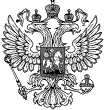 ПрокуратураРоссийской ФедерацииПРОКУРАТУРАОРЛОВСКОЙ ОБЛАСТИПРОКУРАТУРА ЗАЛЕГОЩЕНСКОГО РАЙОНАул. Ленина, 11,пгт. Залегощь, Орловская область, 303560телефон: 2-14-9101.02.2022 № 33-2022Главам администраций сельских поселений Залегощенского района